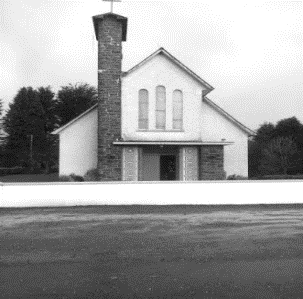 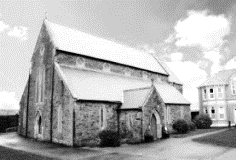 MASSES IN ST BRIDGID’S CHURCH DUAGHSunday 25th February @ 11:30 am Fr Tom Relihan late of Kilcara, Foildarrig, Duagh and California (Memorial Mass)Tuesday 27th February @ 7:30 p.m.Kathleen Cronin Kilcara (3rd Anniversary Mass)Friday 1st March @ 7:30 pmMichael Fitzgerald Lacca (Anniversary Mass)Con and Mary Ann McCarthy Lacca (Anniversary Mass)Philomena Kirby Derrindaffe (Anniversary Mass) and all the deceased members of the Kirby familyPeg McEnery Knockaneroe (3rd Anniversary Mass)Sunday 3rd March @ 11:30 amMASSES IN SACRED HEART CHURCH LYREACROMPANESunday 25th February @ 10:00 am Sunday 3rd March @ 10:00 amEamon Curtin Carrigcannon (8th Anniversary Mass)Tom Shanahan & Chrissie Shanahan Lyre (Anniversary Mass)Nora Buckley Listowel (Anniversary Mass)Christy Carmody Glashnacree (Months Mind)PRIEST ON DUTY THIS WEEKEND:  Fr. Jerry Keane number is - 087-2844649. (emergencies only)CHURCH NOTICESRECENT BAPTISM: With great joy we welcome into our Christian community: Baby Dillon Thomas O Gorman, son of Sinead & Shane O GormanRECENT DEATHS We extend our deepest sympathies to the family of John Paul Cronin Knockalougha Duagh who died during the week.CONFIRMATION CANDIDATES’ COMMITMENT SERVICE: will take place in Duagh Church on this Monday night (February 26th) at 7.30 p.m. for our Confirmation Candidates and their parents / guardians. Fr. Mark Moriarty, Tralee and was ordained last August will be the guest speaker. Confirmation Day is Thursday, April 18th, 2024, with two ceremonies.DUAGH / LYRE SAFEGUARDING COMMITTEE MEETING: will take place at the Presbytery on Thursday night next, February 29th at 7.00 p.m. SEASON OF LENT: As part of our Lenten Observance there will be a Mass at 6pm every Wednesday during Lent in Lyreacrompane. On the Thursdays of Lent there will be the traditional Stations of the Cross in Duagh at 7pm. Please strive to make these extra devotions part of your Lenten Observance.BOOKING OF MASSES / BAPTISMS / MARRIAGES /CERTS/ ETC FOR THE PARISH: You may do them in two ways: Book directly with the Parish Office during Office hours on Tuesday, Wednesday & Thursday from 10.00 a.m. to 1.00 p.m. Alternatively, book online by sending an email to: duagh@dioceseofkerry.ie  and the Office can be in touch.Adoration of the Blessed SACRAMENT: Takes place each Friday in the Sacristy in Duagh Church from 3.00 pm in the afternoon. Public Rosary starts at 7.00 pm Mass starts on Friday evening at the time of 7:30 pm. PARISH GATHERING CONSULTATION: Following up on Bishop’s recent Pastoral Letter, Moving Forward in Hope”. He has invited all parishioners of each Parish of the Diocese by themselves to participate in a consultation process to shape the future of pastoral areas and parishes.  A Consultation Gathering will be held in Lyreacrompane Community Centre on Thursday 7th March at 7.30pm. As preparation for the gathering, you are invited to reflect on the following three questions:Without the presence of a priest to lead and coordinate, what aspects of parish life could we, the laity, take responsibility for and organise ourselves?Where do we see scope for cooperation with neighbouring parishes in our pastoral area?Given what Bishop Ray has said about reducing numbers and increasing age, what do we want to say to priests?Many thanks for your support and assistance for this consultation. This meeting will be held in Lyre due to Duagh NS presently under construction & Duagh Sports Complex not available on the night. Diocesan Youth Pilgrimage to Taizé, France: Interested in coming to Taizé this June?  The diocese will be taking a group of young adults on this amazing pilgrimage from Sunday, June 23rd to Sunday June 30th, 2024.  Please contact Tomás Kenny for more information on 086 3683778 or email Tomás - tomaskenny@dioceseofkerry.ie.COMMUNITY NOTICESDUAGH GRAVEYARD COMMITTEE: The AGM of Duagh Graveyard Committee was held on Sunday 18th February at 8.15pm in the Duagh Sports Complex.Officers elected were: New Chairman John Scannell, Secretary Nora Gaire, Treasurer Miriam Gaire, Asst. Secretary Matt Mangan, Committee: Tony Maher, Gerald Galvin, Gerard O Connor. John thanked outgoing officers Tony Maher and to Joe Lynch for their excellent service over many years. The Chairman hopes new volunteers will come forward to help with grass cutting during the coming year.NEWSLETTER: Please take your Newsletter home with you.Any Notices for our Parish Newsletter – please contact the office by Wednesday at 12.00 noon before it goes to print. 